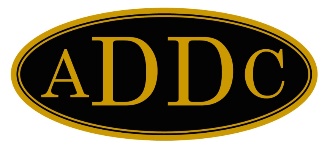 November 2022Greetings West Region MembersNovember is approaching fast, and I hope all the Clubs have their Board Members elections all set. Do not forget to send to Philana, Barbara, and myself a list of the new board members that have decided to serve on the 2023 Board. I am hoping that fresh faces will show up and YES, we need innovative ideas to start our adventure. We need changes because the OLD gets old fast. Seasoned members need to direct the new ones, let us all accept the new changes that they have for us. Don’t you all get excited when something new comes along. Yes, we will fight and fight about it but then we sit back and say, “That’s a Good Idea.”  Congratulations to all that have agreed to step up. I just want to say Farmington Club is awesome as we continue to welcome new members and encourage them to serve on a committee or start out as a director on the Board. We continue to help them and have fun doing it. Thanks to all the members that have signed up to serve on the 2023 ADDC Committee Chairs and Representatives. Last I heard there were opening. Look on the website and take a chance at serving on a committee, you might have some innovative ideas.Philana and I are working on the AIMEE Contest rules, just a few changes. I hope that all the new changes will have all the Clubs excited to turn in an article or photograph. The due date has been extended.Membership forms will be forth coming in the middle of November 2022. Please fill them out and send a copy to me, Barbara, and Philana.Again, I want to do an excellent job and your help and getting involved will help. Please contact me if you have questions or concerns; I will get the info to you or tell you where to find it on the website.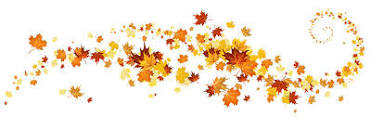 HAPPY AUTUMN! Esther J. Greyeyes